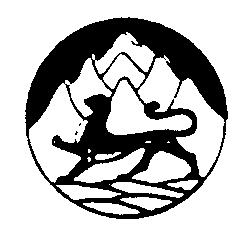 АДМИНИСТРАЦИЯ МЕСТНОГО САМОУПРАВЛЕНИЯАЛАГИРСКОГО РАЙОНАРЕСПУБЛИКИ СЕВЕРНАЯ ОСЕТИЯ - АЛАНИЯП О С Т А Н О В Л Е Н И Еот  «16» марта 2022 г.                                                      № 211г. АлагирОб утверждении форм проверочных листов, применяемых при осуществлении видов муниципального контроляВ соответствии с Федеральным законом Российской Федерации от 06.10.2003 № 131-ФЗ «Об общих принципах организации местного самоуправления в Российской Федерации», Федеральным законом от 31.07.2020 № 248-ФЗ «О государственном контроле (надзоре) и муниципальном контроле в Российской Федерации», Уставом муниципального образования Алагирский район Республики Северная Осетия-Алания, протоколом заседания комиссии по организации общественных обсуждений проектов форм проверочных листов, применяемых при осуществлении видов муниципального контроля, от 03.03.2022 администрация местного самоуправления Алагирского района Республики Северная Осетия-Алания, постановляет:1. Утвердить форму проверочного листа (список контрольных вопросов), применяемому при осуществлении муниципального земельного контроля (надзора) (Приложение 1).2. Утвердить форму проверочного листа (список контрольных вопросов), применяемому при осуществлении муниципального контроля на автомобильном транспорте и в дорожном хозяйстве (Приложение 2).3. Настоящее постановление вступает в силу после его официального опубликования.Глава администрации местного                  самоуправления Алагирского района                                          Г.Б. ГАГИЕВ    	Приложение 1к постановлению администрации местного самоуправления Алагирского района Республики Северная Осетия-Аланияот «16» марта  2022 г. № 211QR- кодФорма проверочного листа(списка контрольных вопросов), применяемый при осуществлении муниципального земельного контроля (надзора)"____" ____________ 20 __ г.(дата заполнения листа)"___" час. "__" мин.(время заполнения листа)1.Наименование органа муниципального контроля:__________________________________________________________________.2. Проверочный лист утвержден постановлением __________________________________________________________________.3. Объект муниципального контроля, в отношении которого проводится контрольное (надзорное) мероприятие: __________________________________________________________________.4. Фамилия, имя и отчество (при наличии) гражданина или индивидуального предпринимателя, его идентификационный номер налогоплательщика и (или) основной государственный регистрационный номер индивидуального предпринимателя, адрес регистрации гражданина или индивидуального предпринимателя, наименование юридического лица, его идентификационный номер налогоплательщика и (или) основной государственный регистрационный номер, адрес юридического лица (его филиалов, представительств, обособленных структурных подразделений), являющихся контролируемыми лицами: ______________________________________________________________________________________________________________________________________________________________________________________________________________________________________________________________________________________________________________________________________________________________________________________________________________________________________________________________________________.5.Место проведения контрольного (надзорного) мероприятия с заполнением проверочного листа: ____________________________________________________________________________________________________________________________________.6. Реквизиты распоряжения о проведении контрольного (надзорного) мероприятия_________________________________________________________________________________________________________________________.7. Учетный номер контрольного (надзорного) мероприятия: ____________________________________________________________________________________________________________________________________.8.Должность (и), фамилия, имя, отчество (последнее - при наличии) должностного (ых) лица (лиц) контрольного (надзорного) органа: __________________________________________________________________ ____________________________________________________________________________________________________________________________________.9. Список контрольных вопросов, отражающих содержание обязательных требований, ответы на которые однозначно свидетельствуют о соблюдении или несоблюдении юридическим лицом, индивидуальным предпринимателем обязательных требований, составляющих предмет проверки:____________________________________________________________________________________________________________________________________(должность, фамилия, имя, отчество (последнее - при наличии) представителя юридического лица, индивидуального предпринимателя)____________________________________________________________________________________________________________________________________(должность, фамилия, имя, отчество (последнее - при наличии) лица, проводящего плановую проверку и проводящего плановую проверку и заполняющего проверочный лист)__________________________________________	Приложение 2к постановлению администрации местного самоуправления Алагирского района Республики Северная Осетия-Аланияот «16» марта  2022 г. № 211QR- кодФорма проверочного листа(списка контрольных вопросов), применяемый при осуществлении муниципального контроля на автомобильном транспорте и в дорожном хозяйстве"____" ___________ 20 __ г.(дата заполнения листа)"____" час. "___" мин.(время заполнения листа)1. Наименование органа муниципального контроля: __________________________________________________________________.2. Проверочный лист утвержден постановлением __________________________________________________________________.3. Объект муниципального контроля, в отношении которого проводится контрольное (надзорное) мероприятие: __________________________________________________________________.4. Фамилия, имя и отчество (при наличии) гражданина или индивидуального предпринимателя, его идентификационный номер налогоплательщика и (или) основной государственный регистрационный номер индивидуального предпринимателя, адрес регистрации гражданина или индивидуального предпринимателя, наименование юридического лица, его идентификационный номер налогоплательщика и (или) основной государственный регистрационный номер, адрес юридического лица (его филиалов, представительств, обособленных структурных подразделений), являющихся контролируемыми лицами: _______________________________________________________________________________________________________________________________________________________________________________________________________________________________________________________________________________________________________________________________________________________________________________________________________________________________________________________________________________________________________________________________________________ .5.Место проведения контрольного (надзорного) мероприятия с заполнением проверочного листа: ____________________________________________________________________________________________________________________________________.6. Реквизиты распоряжения о проведении контрольного (надзорного) мероприятия_________________________________________________________________________________________________________________________.7. Учетный номер контрольного (надзорного) мероприятия: ___________________________________________________________________________________________________________________________________ .8.Должность (и), фамилия, имя, отчество (последнее - при наличии) должностного (ых) лица (лиц) контрольного (надзорного) органа: ____________________________________________________________________________________________________________________________________.9. Список контрольных вопросов, отражающих содержание обязательных требований, ответы на которые однозначно свидетельствуют о соблюдении или несоблюдении юридическим лицом, индивидуальным предпринимателем обязательных требований, составляющих предмет проверки:__________________________________________________________________(должность, фамилия, имя, отчество (последнее - при наличии)представителя юридического лица, индивидуального предпринимателя)__________________________________________________________________(должность, фамилия, имя, отчество (последнее - при наличии) лица,проводящего плановую проверку и заполняющего проверочный лист)__________________________________________Nп/пПеречень вопросовРеквизиты нормативных правовых актов, с указанием их структурных единиц, которыми установлены обязательные требования, требования, установленные муниципальными правовыми актамиВарианты ответовВарианты ответовВарианты ответовпримечаниеNп/пПеречень вопросовРеквизиты нормативных правовых актов, с указанием их структурных единиц, которыми установлены обязательные требования, требования, установленные муниципальными правовыми актамиДаНетНе применимопримечание1Наличие правоустанавливающих (правоудостоверяющих) документов на земельный участокстатьи 25, 26 Земельного кодекса Российской Федерации, пункт 3 статьи 28 Федерального закона от 21.12.2001N 178-ФЗ"О приватизации государственного и муниципального имущества"2Использование земельного участка по целевому назначению в соответствии с его принадлежностью к той или иной категории земельстатьи 7, 42 Земельного кодекса Российской Федерации, статья 8.8Кодекса Российской Федерации об административных правонарушениях3.Использование земельного участка в соответствии с его разрешенным использованиемстатьи 7, 42 Земельного кодекса Российской Федерации, статья 8.8Кодекса Российской Федерации об административных правонарушениях4.Использование земельных участков способами, не наносящими вред окружающей среде, в том числе земле как природному объектустатья 42 Земельного кодекса Российской Федерации, пункт 1 статьи 42, статья 43 Федерального закона от 10.01.2002 N 7-ФЗ "Об охране окружающей среды"5.Сохранение межевых, геодезических и других специальных знаков, установленных на земельных участках в соответствии с законодательствомстатья 42 Земельного кодекса Российской Федерации6.Своевременное освоение и использование земельного участка в случаях, если сроки освоения земельного участка предусмотрены договоромстатья 42 Земельного кодекса Российской Федерации7.Осуществление своевременных платежей за землюподпункт 7 пункта 1 статьи 1, статья 42 Земельного кодекса Российской Федерации8.Соблюдение при использовании земельного участка требований градостроительных регламентов, строительных, экологических, санитарно-гигиенических, противопожарных и иных правил, нормативовстатья 42 Земельного кодекса Российской Федерации9.Недопущение загрязнения, истощения, деградации, порчи, уничтожения земель и почв и иного негативного воздействия на земли и почвыстатья 42 Земельного кодекса Российской Федерации10.Самовольное занятие земельного участка или части земельного участка, в том числе использование земельного участка лицом, не имеющим предусмотренных законодательством Российской Федерации прав на указанный земельный участокстатья 7.1 Кодекса Российской Федерации об административных правонарушениях11.Самовольная уступка права пользования землей, а равно самовольная мена земельного участкастатья 7.10 Кодекса Российской Федерации об административных правонарушениях12.Использование земельного участка на праве постоянного (бессрочного) пользования юридическим лицом, не выполнившим в установленный федеральным законом срок обязанности по переоформлению такого права на право аренды земельного участка или по приобретению этого земельного участка в собственностьстатья 7.34 Кодекса Российской Федерации об административных правонарушениях13.Невыполнение в установленный срок законного предписания (постановления, представления, решения) органа (должностного лица), осуществляющего муниципальный контроль, об устранении нарушений законодательствастатья 19.5 Кодекса Российской Федерации об административных правонарушенияхNп/пПеречень вопросовРеквизиты правового акта,содержащего обязательные требованияВарианты ответаВарианты ответаВарианты ответапримечаниеNп/пПеречень вопросовРеквизиты правового акта,содержащего обязательные требованияданетнеприменимопримечание1Паспортизация автомобильных дорогЧасть 3 статьи 17 Федерального закона от 08.11.2007 г. N 257-ФЗ "Об автомобильных дорогах и о дорожной деятельности в Российской Федерации и о внесении изменений в отдельные законодательные акты Российской Федерации";подпункт 4 пункта 9 раздела IV "Классификации работ по капитальному ремонту, ремонту и содержанию автомобильных дорог", утвержденной приказом Министерства транспорта Российской Федерации от 16.11.2012 N 402пункт 4.11 ГОСТ Р 58862-2020. Национальный стандарт Российской Федерации. Дороги автомобильные общего пользования. Содержание. Периодичность проведенияпункт 4.2 ГОСТ 33388-2015. Межгосударственный стандарт. Дороги автомобильные общего пользования. Требования к проведению диагностики и паспортизации2Оценка технического состояния автомобильных дорог общего пользования местного значенияЧасть 4 статьи 17 Федерального закона от 08.11.2007 N 257-ФЗ "Об автомобильных дорогах и о дорожной деятельности в Российской Федерации и о внесении изменений в отдельные законодательные акты Российской Федерации";Порядок проведения оценки технического состояния автомобильных дорог, утвержденного приказом Минтранса России от 07.08.2020 N 2883Временные ограничения или прекращение движения транспортных средств по автомобильным дорогам местного значенияЧасть 2 статьи 30 Федерального закона от 08.11.2007 N 257-ФЗ "Об автомобильных дорогах и о дорожной деятельности в Российской Федерации и о внесении изменений в отдельные законодательные акты Российской Федерации";4Контроль качества в отношении применяемых подрядными организациями дорожно-строительных материалов и изделийПункт 24.1 статьи 5 Технического регламента Таможенного союза "Безопасность автомобильных дорог"(ТР ТС 014/2011), утвержденного Решением Комиссии Таможенного союза от 18.10.2011 N 8275Проведение мониторинга, включающего сведения о соблюдении (несоблюдении) технических требований и условий, подлежащих обязательному исполнениюЧасть 8 статьи 26 Федерального закона от 08.11.2007 N 257-ФЗ "Об автомобильных дорогах и о дорожной деятельности в Российской Федерации и о внесении изменений в отдельные законодательные акты Российской Федерации";приказ Минтранса России от 12.11.2013 N 348 "Об утверждении порядка осуществления владельцем автомобильной дороги мониторинга соблюдения технических требований и условий, подлежащих обязательному исполнению, при строительстве и реконструкции в границах придорожных полос автомобильных дорог объектов капитального строительства, объектов, предназначенных для осуществления дорожной деятельности, и объектов дорожного сервиса, а также при установке рекламных конструкций, информационных щитов и указателей"6Покрытие проезжей частиПункт 13.2 Технического регламента Таможенного союза "Безопасность автомобильных дорог"(ТР ТС 014/2011), утвержденного Решением Комиссии Таможенного союза от 18.10.2011 N 8277ВодоотводПункт 13.2 Технического регламента Таможенного союза "Безопасность автомобильных дорог"(ТР ТС 014/2011), утвержденного Решением Комиссии Таможенного союза от 18.10.2011 N 8278Сцепные качества дорожного покрытияПункт 13.2 Технического регламента Таможенного союза "Безопасность автомобильных дорог"(ТР ТС 014/2011), утвержденного Решением Комиссии Таможенного союза от 18.10.2011 N 8279Ровность дорожного покрытияПункт 13.2 Технического регламента Таможенного союза "Безопасность автомобильных дорог"(ТР ТС 014/2011), утвержденного Решением Комиссии Таможенного союза от 18.10.2011 N 82710ОбочинаПункт 13.2 Технического регламента Таможенного союза "Безопасность автомобильных дорог"(ТР ТС 014/2011), утвержденного Решением Комиссии Таможенного союза от 18.10.2011 N 82711ВидимостьПункт 13.2 Технического регламента Таможенного союза "Безопасность автомобильных дорог"(ТР ТС 014/2011), утвержденного Решением Комиссии Таможенного союза от 18.10.2011 N 82712Мосты, путепроводыПункт 13.3 Технического регламента Таможенного союза "Безопасность автомобильных дорог"(ТР ТС 014/2011), утвержденного Решением Комиссии Таможенного союза от 18.10.2011 N 82713Дорожные знакиПункт 13.5 Технического регламента Таможенного союза "Безопасность автомобильных дорог"(ТР ТС 014/2011), утвержденного Решением Комиссии Таможенного союза от 18.10.2011 N 82714Дорожная разметкаПункт 13.5 Технического регламента Таможенного союза "Безопасность автомобильных дорог"(ТР ТС 014/2011), утвержденного Решением Комиссии Таможенного союза от 18.10.2011 N 82715СветофорыПункт 13.5 Технического регламента Таможенного союза "Безопасность автомобильных дорог"(ТР ТС 014/2011), утвержденного Решением Комиссии Таможенного союза от 18.10.2011 N 82716Направляющие устройстваПункт 13.5 Технического регламента Таможенного союза "Безопасность автомобильных дорог"(ТР ТС 014/2011), утвержденного Решением Комиссии Таможенного союза от 18.10.2011 N 82717Железнодорожные переездыПункт 13.5 Технического регламента Таможенного союза "Безопасность автомобильных дорог"(ТР ТС 014/2011), утвержденного Решением Комиссии Таможенного союза от 18.10.2011 N 82718Временные знаки и светофорыПункт 13.5 Технического регламента Таможенного союза "Безопасность автомобильных дорог"(ТР ТС 014/2011), утвержденного Решением Комиссии Таможенного союза от 18.10.2011 N 82719ОгражденияПункт 13.6 Технического регламента Таможенного союза "Безопасность автомобильных дорог"(ТР ТС 014/2011), утвержденного Решением Комиссии Таможенного союза от 18.10.2011 N 82720Горизонтальная освещенностьПункт 13.7 Технического регламента Таможенного союза "Безопасность автомобильных дорог"(ТР ТС 014/2011), утвержденного Решением Комиссии Таможенного союза от 18.10.2011 N 82721Наружная рекламаПункт 13.8 Технического регламента Таможенного союза "Безопасность автомобильных дорог"(ТР ТС 014/2011), утвержденного Решением Комиссии Таможенного союза от 18.10.2011 N 82722Очистка покрытия от снегаПункт 13.9 Технического регламента Таможенного союза "Безопасность автомобильных дорог"(ТР ТС 014/2011), утвержденного Решением Комиссии Таможенного союза от 18.10.2011 N 82723Ликвидация зимней скользкостиПункт 13.9 Технического регламента Таможенного союза "Безопасность автомобильных дорог"(ТР ТС 014/2011), утвержденного Решением Комиссии Таможенного союза от 18.10.2011 N 82724Проведение входного контроля поступающих дорожно-строительных материалов и изделий (строительство, реконструкция, капитальный ремонт и эксплуатация автомобильных дорог)Пункт 24.1 Технического регламента Таможенного союза "Безопасность автомобильных дорог"(ТР ТС 014/2011), утвержденного Решением Комиссии Таможенного союза от 18.10.2011 N 82725Наличие декларации материаловПункты 14; 24.2 Технического регламента Таможенного союза "Безопасность автомобильных дорог"(ТР ТС 014/2011), утвержденного Решением Комиссии Таможенного союза от 18.10.2011 N 82726Наличие сертификата на изделия и материалыПункты 14; 24.3 Технического регламента Таможенного союза "Безопасность автомобильных дорог"(ТР ТС 014/2011), утвержденного Решением Комиссии Таможенного союза от 18.10.2011 N 82727Содержание подъездов, съездов и примыканий, стоянок и мест остановки транспортных средств, переходно-скоростных полос объекта дорожного сервиса на автомобильных дорогах общего пользования местного значенияЧасть 10, статьи 22 Федерального закона от 08.11.2007 N 257-ФЗ "Об автомобильных дорогах и о дорожной деятельности в Российской Федерации и о внесении изменений в отдельные законодательные акты Российской Федерации";"Классификация работ по капитальному ремонту, ремонту и содержанию автомобильных дорог", утвержденной приказом Министерства транспорта Российской Федерации от 16.11.2012 г. N 402.